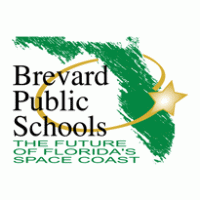 2023-2024 Escuelas Públicas de Título I del Condado de Brevard2023-2024 Escuelas Públicas de Título I del Condado de Brevard2023-2024 Escuelas Públicas de Título I del Condado de Brevard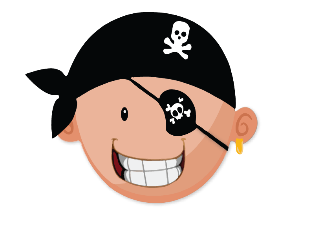 Multigrado Escuela Primaria Palm Bay Pacto Escuela-Familia para el Aprendizaje Escuela Primaria Palm Bay Pacto Escuela-Familia para el Aprendizaje Escuela Primaria Palm Bay Pacto Escuela-Familia para el AprendizajeMultigradoLos Programas de Participación Familiar de Título I basados en el Distrito y la Escuela en el Condado de Brevard se esforzarán por CONSTRUIR RELACIONES  para crear una participación familiar real para  cada niño, cada  familia, cada maestro, todos los días.Los Programas de Participación Familiar de Título I basados en el Distrito y la Escuela en el Condado de Brevard se esforzarán por CONSTRUIR RELACIONES  para crear una participación familiar real para  cada niño, cada  familia, cada maestro, todos los días.Los Programas de Participación Familiar de Título I basados en el Distrito y la Escuela en el Condado de Brevard se esforzarán por CONSTRUIR RELACIONES  para crear una participación familiar real para  cada niño, cada  familia, cada maestro, todos los días.MultigradoEste documento fue desarrollado conjuntamente por las familias, los estudiantes y el personal de la Escuela Primaria Palm Bay.  Este acuerdo explica cómo las familias y los maestros trabajarán juntos para asegurarse de que todos los estudiantes alcancen los estándares de nivel de grado.  Cada año se llevan a cabo reuniones para revisar este Pacto y hacer cambios basados en las necesidades de los estudiantes.Este documento fue desarrollado conjuntamente por las familias, los estudiantes y el personal de la Escuela Primaria Palm Bay.  Este acuerdo explica cómo las familias y los maestros trabajarán juntos para asegurarse de que todos los estudiantes alcancen los estándares de nivel de grado.  Cada año se llevan a cabo reuniones para revisar este Pacto y hacer cambios basados en las necesidades de los estudiantes.Este documento fue desarrollado conjuntamente por las familias, los estudiantes y el personal de la Escuela Primaria Palm Bay.  Este acuerdo explica cómo las familias y los maestros trabajarán juntos para asegurarse de que todos los estudiantes alcancen los estándares de nivel de grado.  Cada año se llevan a cabo reuniones para revisar este Pacto y hacer cambios basados en las necesidades de los estudiantes.Este documento fue desarrollado conjuntamente por las familias, los estudiantes y el personal de la Escuela Primaria Palm Bay.  Este acuerdo explica cómo las familias y los maestros trabajarán juntos para asegurarse de que todos los estudiantes alcancen los estándares de nivel de grado.  Cada año se llevan a cabo reuniones para revisar este Pacto y hacer cambios basados en las necesidades de los estudiantes.Este documento fue desarrollado conjuntamente por las familias, los estudiantes y el personal de la Escuela Primaria Palm Bay.  Este acuerdo explica cómo las familias y los maestros trabajarán juntos para asegurarse de que todos los estudiantes alcancen los estándares de nivel de grado.  Cada año se llevan a cabo reuniones para revisar este Pacto y hacer cambios basados en las necesidades de los estudiantes.Meta(s) académica(s) y/o área(s) de enfoque de la escuelaNuestro objetivo es continuar viendo el crecimiento en nuestros estudiantes. Para lograr este objetivo, nuestros maestros y personal se centrarán en impartir lecciones alineadas con los estándares. Nuestro objetivo es continuar viendo el crecimiento en nuestros estudiantes. Para lograr este objetivo, nuestros maestros y personal se centrarán en impartir lecciones alineadas con los estándares. Nuestro objetivo es continuar viendo el crecimiento en nuestros estudiantes. Para lograr este objetivo, nuestros maestros y personal se centrarán en impartir lecciones alineadas con los estándares. Nuestro objetivo es continuar viendo el crecimiento en nuestros estudiantes. Para lograr este objetivo, nuestros maestros y personal se centrarán en impartir lecciones alineadas con los estándares. Trabajando juntos para el éxito: En el aula     Los maestros planificarán y entregarán lecciones alineadas, atractivas y diferenciadas que infundirán tecnología.Los estudiantes estarán atentos y aprovecharán el sistema de aprendizaje único y la oportunidad de usar i-Ready y Lexia. para apoyar su crecimiento en Artes del Lenguaje Inglés y Matemáticas.  Los estudiantes escucharán y harán lo correcto.     Los maestros planificarán y entregarán lecciones alineadas, atractivas y diferenciadas que infundirán tecnología.Los estudiantes estarán atentos y aprovecharán el sistema de aprendizaje único y la oportunidad de usar i-Ready y Lexia. para apoyar su crecimiento en Artes del Lenguaje Inglés y Matemáticas.  Los estudiantes escucharán y harán lo correcto.     Los maestros planificarán y entregarán lecciones alineadas, atractivas y diferenciadas que infundirán tecnología.Los estudiantes estarán atentos y aprovecharán el sistema de aprendizaje único y la oportunidad de usar i-Ready y Lexia. para apoyar su crecimiento en Artes del Lenguaje Inglés y Matemáticas.  Los estudiantes escucharán y harán lo correcto.     Los maestros planificarán y entregarán lecciones alineadas, atractivas y diferenciadas que infundirán tecnología.Los estudiantes estarán atentos y aprovecharán el sistema de aprendizaje único y la oportunidad de usar i-Ready y Lexia. para apoyar su crecimiento en Artes del Lenguaje Inglés y Matemáticas.  Los estudiantes escucharán y harán lo correcto.Trabajando juntos para el éxito: En casa     Las familias apoyarán el aprendizaje en casa diariamente revisando la carpeta de su hijo, leyendo con su hijo,y el uso de estrategias de sentido numérico. Las familias alentarán a sus hijos a completar tareas de funcionamiento independiente, tales como: ayudar con la cocina, las tareas domésticas, clasificar la ropa y los comestibles, ir al baño, etc.  Las familias ayudarán con el aprendizaje socioemocional y las habilidades de comunicación de sus hijos mediante la utilización de contratos de comportamiento.     Las familias apoyarán el aprendizaje en casa diariamente revisando la carpeta de su hijo, leyendo con su hijo,y el uso de estrategias de sentido numérico. Las familias alentarán a sus hijos a completar tareas de funcionamiento independiente, tales como: ayudar con la cocina, las tareas domésticas, clasificar la ropa y los comestibles, ir al baño, etc.  Las familias ayudarán con el aprendizaje socioemocional y las habilidades de comunicación de sus hijos mediante la utilización de contratos de comportamiento.     Las familias apoyarán el aprendizaje en casa diariamente revisando la carpeta de su hijo, leyendo con su hijo,y el uso de estrategias de sentido numérico. Las familias alentarán a sus hijos a completar tareas de funcionamiento independiente, tales como: ayudar con la cocina, las tareas domésticas, clasificar la ropa y los comestibles, ir al baño, etc.  Las familias ayudarán con el aprendizaje socioemocional y las habilidades de comunicación de sus hijos mediante la utilización de contratos de comportamiento.     Las familias apoyarán el aprendizaje en casa diariamente revisando la carpeta de su hijo, leyendo con su hijo,y el uso de estrategias de sentido numérico. Las familias alentarán a sus hijos a completar tareas de funcionamiento independiente, tales como: ayudar con la cocina, las tareas domésticas, clasificar la ropa y los comestibles, ir al baño, etc.  Las familias ayudarán con el aprendizaje socioemocional y las habilidades de comunicación de sus hijos mediante la utilización de contratos de comportamiento.Trabajando juntos para el éxito: Responsabilidad del estudiante      Los estudiantes llegarán a clase a tiempo, preparados para aprender y harán todo lo posible. Los estudiantes estarán atentos / enfocados y usarán todos los materiales para apoyar su aprendizaje.  Los estudiantes devolverán la tarea y serán responsables tanto en la escuela como en el hogar.     Los estudiantes llegarán a clase a tiempo, preparados para aprender y harán todo lo posible. Los estudiantes estarán atentos / enfocados y usarán todos los materiales para apoyar su aprendizaje.  Los estudiantes devolverán la tarea y serán responsables tanto en la escuela como en el hogar.     Los estudiantes llegarán a clase a tiempo, preparados para aprender y harán todo lo posible. Los estudiantes estarán atentos / enfocados y usarán todos los materiales para apoyar su aprendizaje.  Los estudiantes devolverán la tarea y serán responsables tanto en la escuela como en el hogar.     Los estudiantes llegarán a clase a tiempo, preparados para aprender y harán todo lo posible. Los estudiantes estarán atentos / enfocados y usarán todos los materiales para apoyar su aprendizaje.  Los estudiantes devolverán la tarea y serán responsables tanto en la escuela como en el hogar.Comunicación:Mantenerse informado Los maestros se comunicarán con las familias por teléfono / mensaje de texto, correo electrónico, boletines informativos en el aula, y / o por escrito al menos una vez a la semana.     Los maestros se comunicarán con las familias por teléfono / mensaje de texto, correo electrónico, boletines informativos en el aula, y / o por escrito al menos una vez a la semana.     Los maestros se comunicarán con las familias por teléfono / mensaje de texto, correo electrónico, boletines informativos en el aula, y / o por escrito al menos una vez a la semana.     Los maestros se comunicarán con las familias por teléfono / mensaje de texto, correo electrónico, boletines informativos en el aula, y / o por escrito al menos una vez a la semana.     Creación de asociacionesAdemás de nuestras reuniones de Jornada de Puertas Abiertas y Padres y Maestros, los maestros aceptan estar disponibles para reuniones y conferencias programadas del Plan de Educación Individual (IEP) por teléfono, cara a cara y/o Zoom.  Las familias son invitadas y alentadas a ser voluntarias y participar en las reuniones del Consejo Asesor Escolar.Las familias aceptan participar en la educación de sus hijos.Además de nuestras reuniones de Jornada de Puertas Abiertas y Padres y Maestros, los maestros aceptan estar disponibles para reuniones y conferencias programadas del Plan de Educación Individual (IEP) por teléfono, cara a cara y/o Zoom.  Las familias son invitadas y alentadas a ser voluntarias y participar en las reuniones del Consejo Asesor Escolar.Las familias aceptan participar en la educación de sus hijos.Además de nuestras reuniones de Jornada de Puertas Abiertas y Padres y Maestros, los maestros aceptan estar disponibles para reuniones y conferencias programadas del Plan de Educación Individual (IEP) por teléfono, cara a cara y/o Zoom.  Las familias son invitadas y alentadas a ser voluntarias y participar en las reuniones del Consejo Asesor Escolar.Las familias aceptan participar en la educación de sus hijos.Además de nuestras reuniones de Jornada de Puertas Abiertas y Padres y Maestros, los maestros aceptan estar disponibles para reuniones y conferencias programadas del Plan de Educación Individual (IEP) por teléfono, cara a cara y/o Zoom.  Las familias son invitadas y alentadas a ser voluntarias y participar en las reuniones del Consejo Asesor Escolar.Las familias aceptan participar en la educación de sus hijos.Visite https://www.brevardschools.org/ para  obtener información importantePORTAL PARA PADRES:  https://tinyurl.com/BrevardFENORMAS B.E.S.T.:  https://www.cpalms.org/Homepage/BEST_Standards.aspxSolicitud de almuerzo gratis / reducido en línea:  https://frapps.horizonsolana.com/welcomeAcceso de los padres a FOCUS: https://brevardk12.focusschoolsoftware.com/focus/?skipSAML=trueLaunchPad: https://launchpad.classlink.com/brevardLos estudiantes pueden acceder a muchas aplicaciones utilizadas para el aprendizaje en clase y en casa, como i-Ready, Stemscopes y Studies Weekly, junto con el acceso del estudiante a FOCUS.DESCARGO DE RESPONSABILIDAD: Este documento fue traducido por Microsoft Translator.   Cualquier error no es intencional.Visite https://www.brevardschools.org/ para  obtener información importantePORTAL PARA PADRES:  https://tinyurl.com/BrevardFENORMAS B.E.S.T.:  https://www.cpalms.org/Homepage/BEST_Standards.aspxSolicitud de almuerzo gratis / reducido en línea:  https://frapps.horizonsolana.com/welcomeAcceso de los padres a FOCUS: https://brevardk12.focusschoolsoftware.com/focus/?skipSAML=trueLaunchPad: https://launchpad.classlink.com/brevardLos estudiantes pueden acceder a muchas aplicaciones utilizadas para el aprendizaje en clase y en casa, como i-Ready, Stemscopes y Studies Weekly, junto con el acceso del estudiante a FOCUS.DESCARGO DE RESPONSABILIDAD: Este documento fue traducido por Microsoft Translator.   Cualquier error no es intencional.https://www.brevardschools.org/PalmBayESVisite el sitio web de nuestra escuela para obtener información adicional, incluido el plan de estudios y la instrucción; fechas de prueba; información de contacto del personal; Recursos del título 1; y otras fechas importantes.Si no tiene acceso a nuestro sitio web, Visite la oficina principal para obtener información impresa o llame a la oficina principal al 321-723-1055.         No olvide visitar el  sitio web de Community Connect para  obtener información sobre todos los recursos disponibles para su familia.https://bpscommunityconnect.findhelp.com/No olvide visitar el  sitio web de Community Connect para  obtener información sobre todos los recursos disponibles para su familia.https://bpscommunityconnect.findhelp.com/